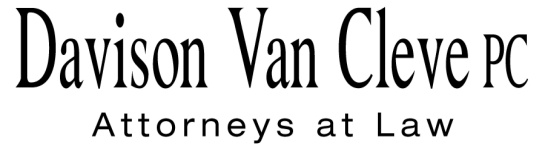 TEL (503) 241-7242     ●     FAX (503) 241-8160     ●     jog@dvclaw.com333 S.W. January 13, 2017Via Electronic FilingMr. Steven V. KingExecutive Director and SecretaryWashington Utilities & Transportation Commission1300 S. Evergreen Pk. Dr. S.W.P. O. Box 47250Olympia, WA  98504-7250Re:	Rulemaking to Consider Possible Corrections and Changes in Rules in 	WAC 480-07, Relating to Procedural Rules, Docket No. A-130355Dear Mr. King:		Please find enclosed the Comments of the Industrial Customers of Northwest Utilities in the above-referenced docket.		Thank you for your assistance.  If you have any questions, please do not hesitate to call.						Sincerely,						/s/ Jesse O. Gorsuch						Jesse O. GorsuchEnclosure